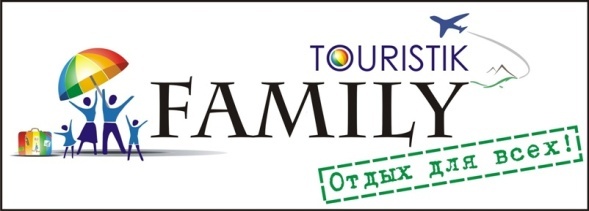 ООО «ФэмилиТуристик»г. Витебск пр-т Победы 7/1 – офис 113(здание бывшего ресторана» Астория», напротив ТЦ «Мега»)Тел. +375 29 711 20 11        +375 33 617 20 11        +375 212 57 00 17                                                                           +375 212 60 75 06                                                           Осеннее путешествие в королевский Львов04.11.17 – 07.11.17 (4 дня / 3 ночи)*** проживание в отеле в центре Львова и 2 завтрака в цене ***выезд из Новополоцка, Полоцка, Витебска, Орши   1 день (04.11.17)15:00 - Отправление из Витебска (Ледовый дворец). Транзит по территории Беларуси. Прохождение  белорусско-украинской    границы. Ночной переезд.(Выезд из Новополоцка в 13.00 (здание старого Загса), из Полоцка в 13.20 (магазин «Буслик» напротив Дома быта), из Орши в 16.00 (ресторан «Радуга»).  2 день (05.11.17)Прибытие во Львов. Завтрак в кафе города (ВКЛЮЧЕН). Обзорная автобусно-пешеходная экскурсия по городу (ВКЛЮЧЕНА). Рыночная площадь с ее старинными фонтанами, Ратуша, Доминиканский собор, Преображенская церковь, Кафедральный и Бернардинский соборы, Армянская церковь, Латинский собор и многое другое. Историческая часть Львова входит в список мирового культурного наследия ЮНЕСКО. Один из самых красивых театров Европы – театр оперы и балета им.  Соломии Крушельницкой. Улицу Коперника, дворец Потоцких, площадь А. Мицкевича, проспект Шевченко, проспект Свободы, Дом ученых. «Замковая гора» – символическое место основания Львова, с высоты которого открывается потрясающая панорама древнего города. Собор Святого Юра – шедевр архитектуры барокко, центр греко-католической митрополии Украины.Размещение в отеле в центре Львова (ВКЛЮЧЕНО).Вечером, после знакомства с историей и архитектурой Львова приглашаем Вас на экскурсии за дополнительную плату:1. «Мистический Львов»* во время которой Вас ожидают самые таинственные истории города, интересные факты, обычаи, нравы и страсти средневекового Львова (ТОЛЬКО ПРИ НАЛИЧИИ ГРУППЫ ОТ 20 ЧЕЛОВЕК).2. «Ужин-экскурсия по ресторациям Львова»*  – вкуснейшая еда, лучшие спиртные напитки, отличное обслуживание (за время экскурсии Вы сможете посетить 4 музея-ресторации с дегустацией галицких блюд и напитков, в том числе крепких алкогольных в сопровождении гида-экскурсовода).Возвращение в отель. Ночлег.   3 день (06.11.17)Завтрак в ресторане отеля (шведский стол) (ВКЛЮЧЕН). Освобождение номеров. Экскурсия с посещением легендарного «Аптеки-музея» «Под черным орлом», действующего как аптека уже более двух столетий с 1735 года, и с 1966 года как музей, который сейчас насчитывает около 3000 уникальных экспонатов в 16 залах (ВКЛЮЧЕНА).«Сладкая» экскурсию «Львов – город кофе и шоколада». Каждый город имеет свой аромат. Львов пахнет кофе и шоколадом! Именно этот аромат кружит голову, поднимает настроение и заставляет забыть обо всем! (ВКЛЮЧЕНА).*** большой выбор разнообразного кофе, вкуснейшая выпечка и шоколад (ЗА ДОПОЛНИТЕЛЬНУЮ ПЛАТУ).По желание «Обед-дегустация в пивном Доме Роберта Домса»* (ЗА ДОПОЛНИТЕЛЬНУЮ ПЛАТУ).Посещение торгово-развлекательного центра «KING KROSS» (самый большой торговый центр Украины).В 18.30 – 19.00 отправление автобуса в Витебск. Ночной переезд. 4 день (07.11.17)11.00 – ориентировочное время прибытия в Витебск.      (Новополоцк в 12.45, Полоцк в 12.30, Орша в 10.00).                                          СТОИМОСТЬ: 95 долларов + 40 рублей*** проживание в отеле в центре Львова и 2 завтрака в цене ***       В стоимость тура включено:                                              В стоимость тура не включено:- проезд комфортабельным автобусом                                       - медицинская страховка (1,5 доллара)- сопровождение по маршруту                                                      - экскурсия «Мистический Львов» – 150 гривен- 1 ночлег в отеле 3* (размещение в номерах с удобствами)  - ужин-экскурсия по ресторациям Львова – 350 гривен- 2 завтрака                                                                                         -  кофе, выпечка и шоколад во время экскурсии «Львов – - экскурсионное обслуживание по программе                          город кофе и шоколада»- экскурсия и входной билет в  «Аптеку-музей»                                - обед-дегустация в пивном Доме Роберта Домса (обед – 150- «Сладкая» экскурсия «Львов – город кофе и шоколада»        гривен, дегустация пива (3 вида) – 70 гривен).